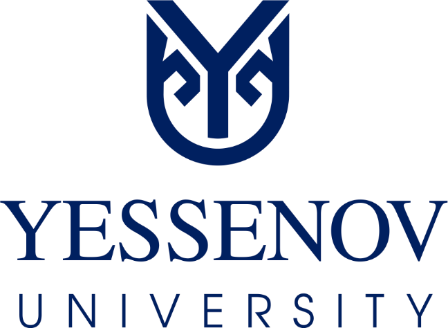                                                                                                 УТВЕРЖДЕНОрешением ученого совета(протокол № 7 от 20.01. 2021 г.)ПОЛОЖЕНИЕО ЦЕНТРЕ КАРЬЕРЫ И ПРОФЕССИОНАЛЬНОЙ ОРИЕНТАЦИИАктау, 2021СОДЕРЖАНИЕОБЩИЕ ПОЛОЖЕНИЯЦентр Карьеры и профессиональной ориентации (далее -  ЦКПО) является структурным подразделением НАО «Каспийский университет технологий и инжиниринга имени Ш. Есенова» (далее – Университет Есенова); 1.2.  ЦКПО осуществляет деятельность на основании:1) Закона Республики Казахстан «Об образовании» № 319 от 27.07.2007 (изменениями и дополнениями); 2) Правил проведения единого национального тестирования и комплексного тестирования, утвержденными приказом МОН РК № 204 от 02.05.2017 года (с изменениями и дополнениями);5) Типовых правил деятельности организаций образования соответствующих типов, утвержденных Приказом Министра образования и науки Республики Казахстан № 595 от 30.10. 2018 (с изменениями и дополнениями);6) Правил организации учебного процесса по кредитной технологии обучения, утвержденных приказом МОН РК №152 от 20.04.2011 (с изменениями № 563 от 12.10.2018); 7) Типовых правил приема на обучение в организации образования, реализующие образовательные программы высшего и послевузовского образования, утвержденных Приказом Министра образования и науки Республики Казахстан № 600 от 31.10.2018 (с изменениями и дополнениями);8) Правил присуждения образовательного гранта для оплаты высшего или послевузовского образования с присуждением степени "бакалавр" или "магистр" Постановление Правительства Республики Казахстан № 58 от 23.01.2008;Устава НАО «Каспийский университет технологии и инжиниринга имени Ш. Есенова» утвержденного приказом Министерства финансов РК № 11933-1943 от 04.06.2020; Стратегией развития Университета Есенова до 2025 года;Академической политики и других нормативных документов университета;1.3 Структура ЦКПО:- сектор профориентационной работы;- сектор организации приема;- сектор трудоустройства и практика.2. СОКРАЩЕНИЯ И ОБОЗНАЧЕНИЯ3. ЗАДАЧИ И ФУНКЦИИ	3.1. Задачи ЦКПО: 3.1.1 Оказание профориентационной поддержки абитуриентам в выборе профиля обучения и сферы будущей профессиональной деятельности;3.1.2. Совершенствование методов организации приема абитурентов с применением цифровых технологий;3.1.3. Обеспечение эффективного взаимодействия структурных подразделений Университета по вопросам организации и проведения профессиональных практик обучающихся;3.1.4. Обеспечение высокого качества реализации услуг по трудоустройству студентов и выпускников Университета;3.1.5. Содействие повышению конкурентоспособности студентов и выпускников Университета на рынке труда, а также построению успешной карьеры;3.2. Функции ЦКПО	3.2.1. Организация и координация профориентационной работы в Университете Есенова;3.2.2. Проведение информационно-рекламных мероприятий, в университете и организация и проведение Дней открытых дверей;           3.2.3. Организация и проведение консультационных работ с абитуриентами по выбору ОП и условиям поступления;	3.2.4. Заполнение базы абитуриентов в автоматизированной информационной системе;     3.2.5. Формирование базы данных, отражающих количественные и качественные характеристики набора студентов;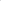 3.2.6. Проведение аналитической обработки данных и формирование отчетных сведений, в том числе и сведения статистической отчетности, по набору студентов;3.2.7. Организация, планирование, координация и мониторинг прохождения всех видов практик обучающихся университета на производственных предприятиях (организациях, учреждениях);3.2.8. Организация работы по заключению договоров с руководителями предприятий (организаций, учреждений), выступающих в качестве базы практики для обучающихся университета;	3.2.9. Контроль за прохождением обучающимися профессиональной практики;	3.2.10. Анализ существующих баз практик, повышение эффективности работы с ними;	3.2.11. Организация и проведение тренингов и семинаров по актуальным тематикам в области трудоустройства с организациями и предприятиями;	3.2.12. Консультирование студентов и выпускников по вопросам управления и развития их карьеры, адаптации в организации;	3.2.13.  Проведение опроса с целью определения удовлетворенности работодателей уровнем профессионализма выпускников, качеством образования в Университете Есенова;	3.2.14. Организация и участие в мероприятиях по трудоустройству студентов и выпускников (Ярмарки вакансий, Дни карьеры, встречи с работодателями, выпускниками и др.);	3.2.15. Организация мероприятий по повышению имиджа выпускников университета на рынке труда;3.2.16. Формирование информационной базы о карьерном росте выпускников университета. 3.2.17. Ведение базы данных  потенциальных работодаталей для студентов и выпускников;	3.2.18. Содействие трудоустройству студентов и выпускников Университета на основе использования современных подходов, технологий и инновационных методов (системы НН, Talantiz.com, Enbek.kz.);	3.2.19. Предоставление информации в ДВПО и ФЦ МОН РК.ПРАВА И ОБЯЗАННОСТИ4.1. ЦКПО для реализации возложенных на него задач имеет право:4.1.1. Запрашивать и получать от всех структурных подразделений и работников университета необходимую информацию, документы, иные материалы, устные и письменные объяснения, а также давать им обязательные к исполнению поручения;4.1.2. Использовать кадровые, материально-технические и информационные ресурсы университета для решения поставленных задач;4.1.3. Проводить контрольные проверки по прохождению практики обучающимися университета;4.1.4. Запрашивать необходимой информации от факультетов (школ, академии) по трудоустройству выпускников;4.1.5. Представлять интересы университета в отношениях с юридическими и физическими лицами в пределах своей компетенции;4.1.6. Проводить и участвовать в совещаниях по вопросам, входящим в компетенцию ЦКПО по организации практики обучающихся;4.2. ЦКПО несет ответственность за:4.2.1 соблюдение нормативных требований и качественное оформление документации, соблюдение установленного порядка ее согласования;4.2.2. своевременное заполнение базы ЕСУВО и UNIVER;4.2.4. формирование планов своей деятельности, исходя из перспектив развития ЦКПО;5. Права и обязанности работников центра определяются трудовым законодательством РК, Уставом университета, настоящим Положением и должностными инструкциями.1ОБЩИЕ ПОЛОЖЕНИЯ2СОКРАЩЕНИЯ И ОБОЗНАЧЕНИЯ3ЗАДАЧИ И ФУНКЦИИ4ПРАВА И ОБЯЗАННОСТИУниверситет Есенова–НАО «Каспийский университет технологий и инжиниринга имени Ш. Есенова»РК–Республика КазахстанМОН РК–Министерство образования и науки Республики КазахстанГОСО РК–Государственный общеобязательный стандарт образования Республики КазахстанЦКПО-Центра Карьеры и профессиональной ориентацииФЦ-Финансовый центрДВПОДепартамент высшего послевузского образования АСАкадемический совет